ПроектТема «Осень золотая»Цель: развивающая: систематизация этапов взаимодействия живой и неживой природы в процессе наблюдений, экскурсий, экспериментов.Обучающая: накопление информационной базы по изучаемой проблеме.Воспитательная: анализ поведения человека в природе осенью; воспитание экологического сознания группы.Авторы проекта: воспитатели:                                        Зубарева Т.А.Тип проекта: информационно – практико – ориентированный.Вид проекта: семейный, групповой.Место проведения: МДОУ «Детский сад №5» «Сказка».Сроки проведения: с 01.10. по 01.11.10г.Режим работы: во время и вне занятий.Количество участников проекта:                   2 воспитателя: Зубарева Т.А.                                            Ястребова Л.П.Дети: 19 человекРодители: 19 человекВозраст детей: 3 – 3,5 года (2мл. группа)Форма проведения: дневная (в рамках организации педагогического процесса на занятиях и в повседневной жизни с учётом принципов частичной интеграции).	1 этап.Проблема:  недостаточный уровень знаний детей, сезонных явлений этого времени года.Ожидаемые результаты (продукт проекта)Осуществление в группе образовательного процесса по обозначенной проблеме с учётом трёх направлений экологии (биологического, социального и прикладного).Развитие исследовательской деятельности дошкольника в ходе совместной практической деятельности с воспитателем.Развитие логического мышления через осознание причинно – следственных механизмов экосистемы.Совершенствование экологической среды группы.Вовлечение родителей в педагогический процесс группы, укрепление заинтересованности в сотрудничестве с детским садом. Конкурс на выразительное чтение стихов об осени.Праздник Осени.Выставка «Дары Осени».Выставка рисунков «Осень золотая».2 этапДля развития экологического сознания – понимание связей и отношений, существующих в природе и роли человека в них, была разработана системная «паутинка»: что происходит осенью в живой и неживой природе.План – схема осуществления проекта «Осень золотая».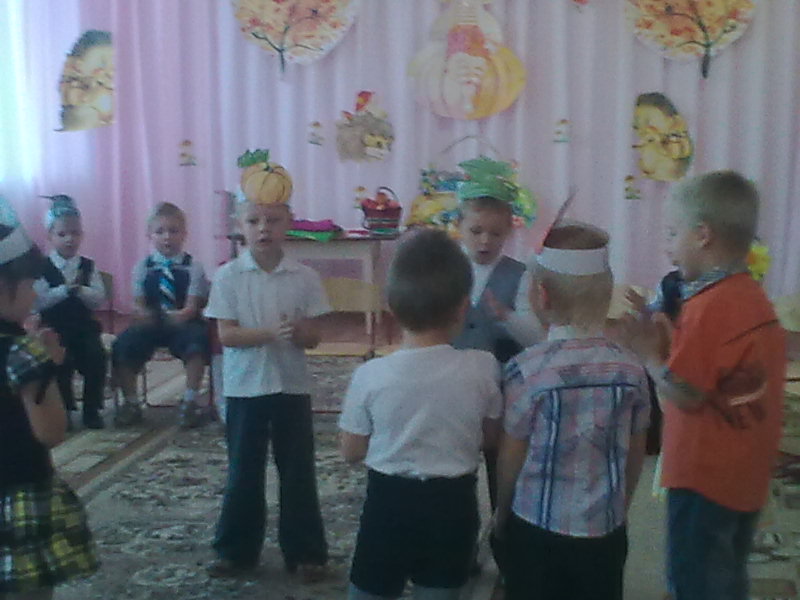 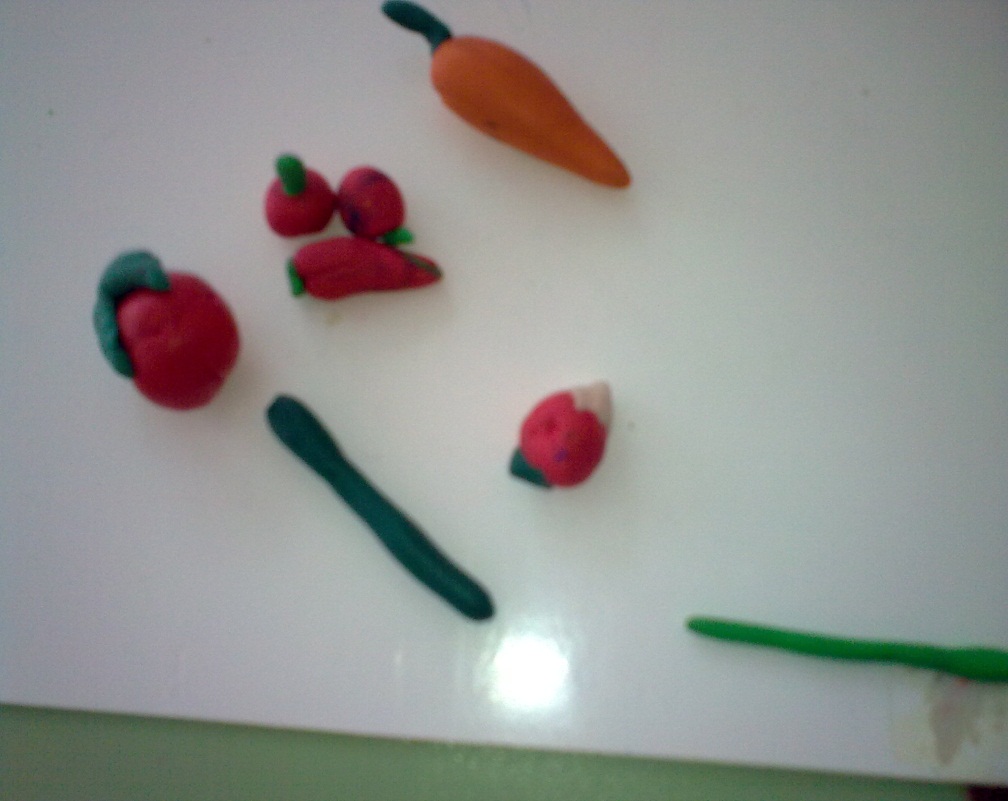 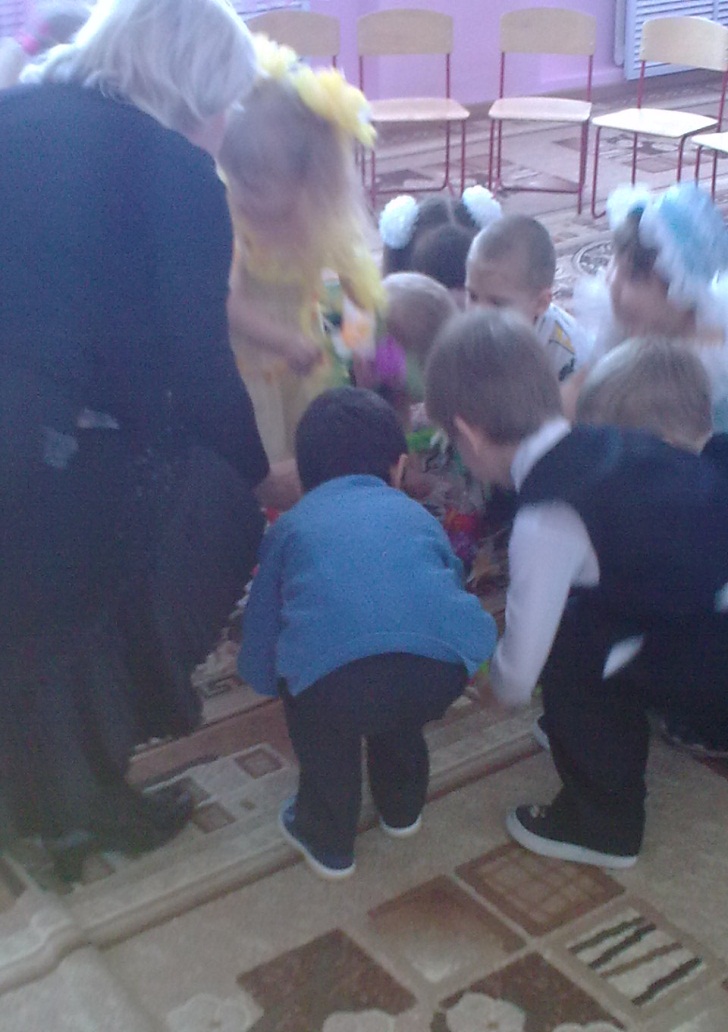 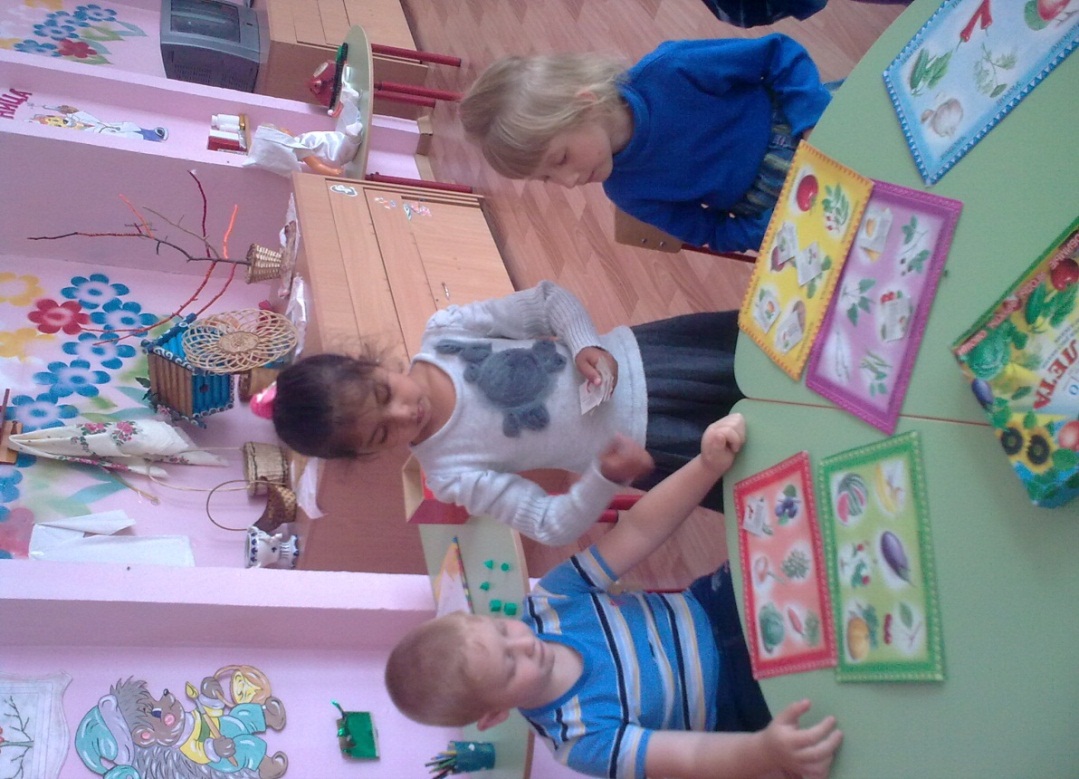 3 этапРеализация комплексного проекта «Осень золотая» с участниками проекта. В работе с детьми использовались разнообразные методы обучения: экологические сказки, наблюдения и экскурсии, познавательное чтение, конкурсы, продуктивная деятельность, рассматривание картин, занятия – беседы, экологические игры, эксперименты и опыты.   В уголке природы были размещены дары осени – овощи, фрукты и ягоды. Дети учились различать их по внешнему виду, вкусу, правильно называть.   Были организованы с детьми наблюдения неживой природы: деятельность солнца (количества тепла и света) характер осадков, ветер, длительность дня. В результате этой работы у детей складывались представления о погоде: ясной и пасмурной, её характерных особенностях. Учили детей отыскивать причины некоторых явлений природы, устанавливать связи между ними, если они наглядно представлены: прошёл дождь – появились лужи; холодно – лужи долго не высыхают; солнце нет – пасмурно, темно; дует ветер – по небу быстро двигаются облака; ночью заморозок – на лужах появился тонкий лёд.   Наблюдения за явлениями неживой природы связывали с наблюдениями за жизнедеятельностью растений и животных. На конкретных примерах показывали детям, что неживая природа – среда, в которой существуют растения и животные. На прогулках обращали внимание не только на особенности внешнего вида растений, но и способ существования всех растений – прикреплённость к земле. Уточняли представления детей о подземной части растений – корне. Наблюдая с детьми расцвечивание листьев, а затем листопад, обращали внимание детей на условия, в которых происходят эти явления: солнце светит и греет меньше; земля становится влажной, холодной, затем замерзает; дуют холодные ветры.Углубляли знания о причинах, вызывающих изменения во внешнем виде и поведении животных, сообщали детям, что животные во время года нуждаются в тепле, пище. Однако осенью становится холоднее, пища (насекомые, растения) исчезает и животные, чтобы выжить, изменяют свой облик и поведение.    С целью обогащения педагогического опыта родителей и привлечения их к совместному творчеству организовали выставку семейных работ из природного материала под названием «Осенние фантазии». Это позволило объединить образовательное учреждение и семью, приобщить родителей к воспитательно – образовательному процессу, создать единую среду развития ребёнка, обеспечило психологический климат между детьми, родителями, педагогами, лучше узнать собственных детей. Презентацию выставки этих работ проводили сами дети.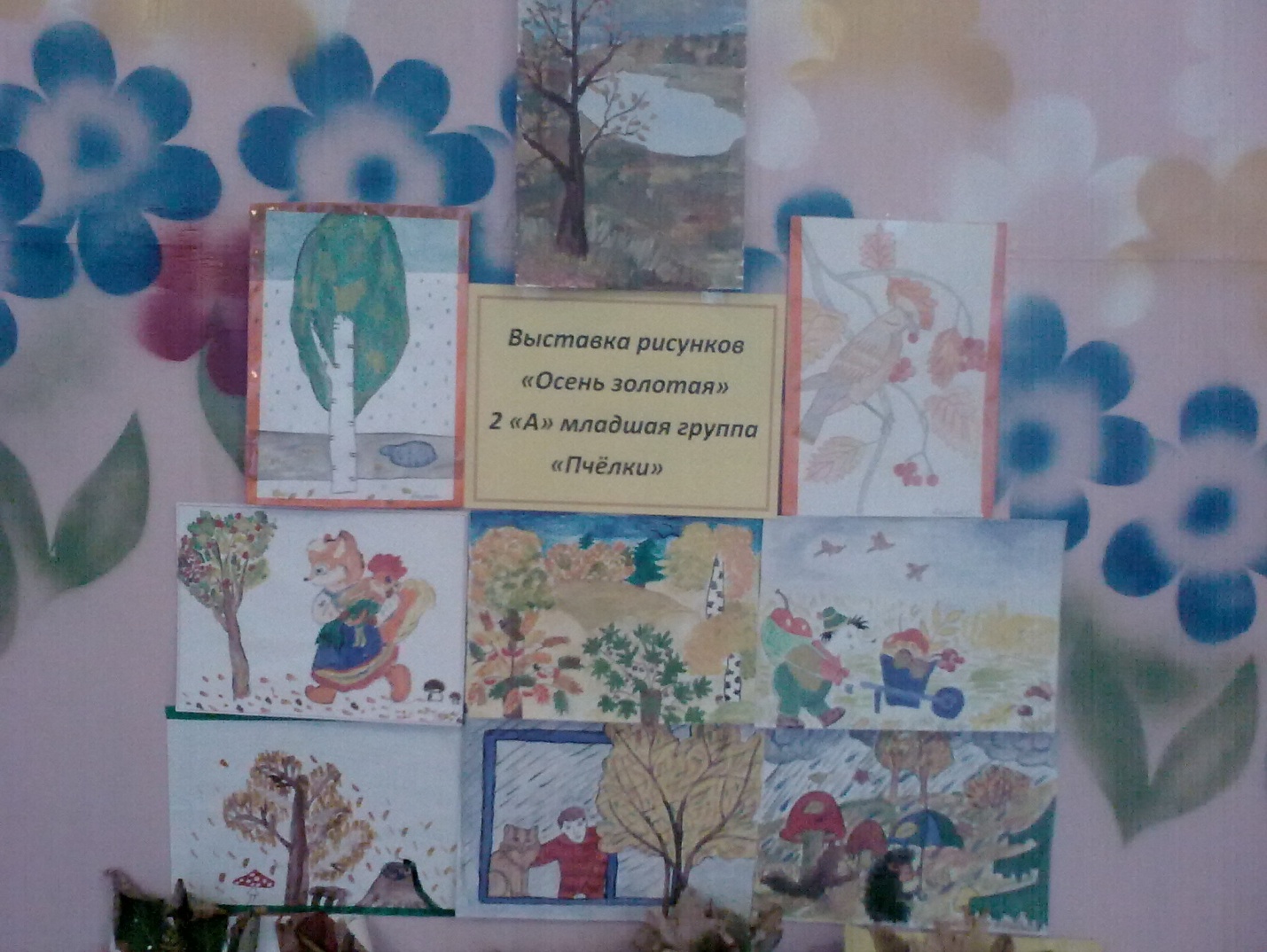 4 этап.Презентация выставки «Осенние фантазии»Организаторы – дети и родители 2 «А» младшей группы «Пчёлки».Цель: помочь ребёнку раскрыть свои и родительские умения перед детьми разных групп.Задачи:Помочь детям наладить отношения со сверстниками;Способствовать совместному участию детей и родителей в выполнении работ;Предварительная работа:Изготовление поделок из природного материала совместно с родителями;Обдумывание название своей поделки совместно с родителями;Размещение экспонатов в группе;Заучивание стихов;Приглашение детей другой группы.Воспитатель:Закружились в воздухе жёлтые листочки,В нашей группе появились разные грибочки.Очень захотелось нам красоту такуюПоместить на выставку светлую, большую.Ребята, пусть каждый из вас расскажет про свою поделку, как её изготавливали, с кем и как её назвали.Воспитатель поочерёдно обращает внимание на каждую поделку на выставке, и тот ребёнок, чья поделка выделена, рассказывает о ней.   «Подсолнух» (листья, семена арбуза)Данил: Мы подсолнух сделали с мамой и папой, я наклеивал семена арбуза.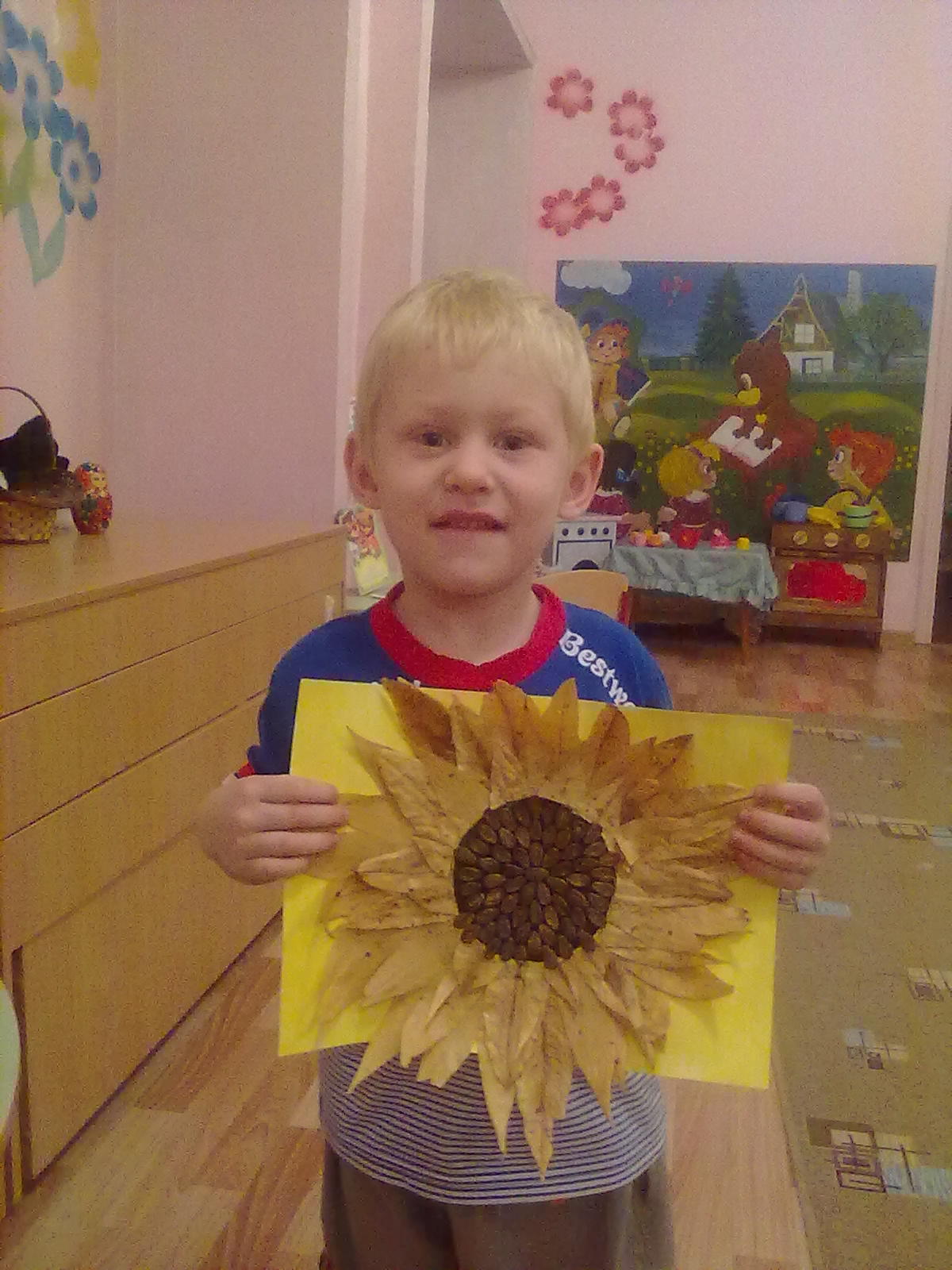   «Гусеница» (каштаны)Кирилл: Я каштаны собирал, всем вам расскажу,                 Чтоб они не потерялись, я на ниточку свяжу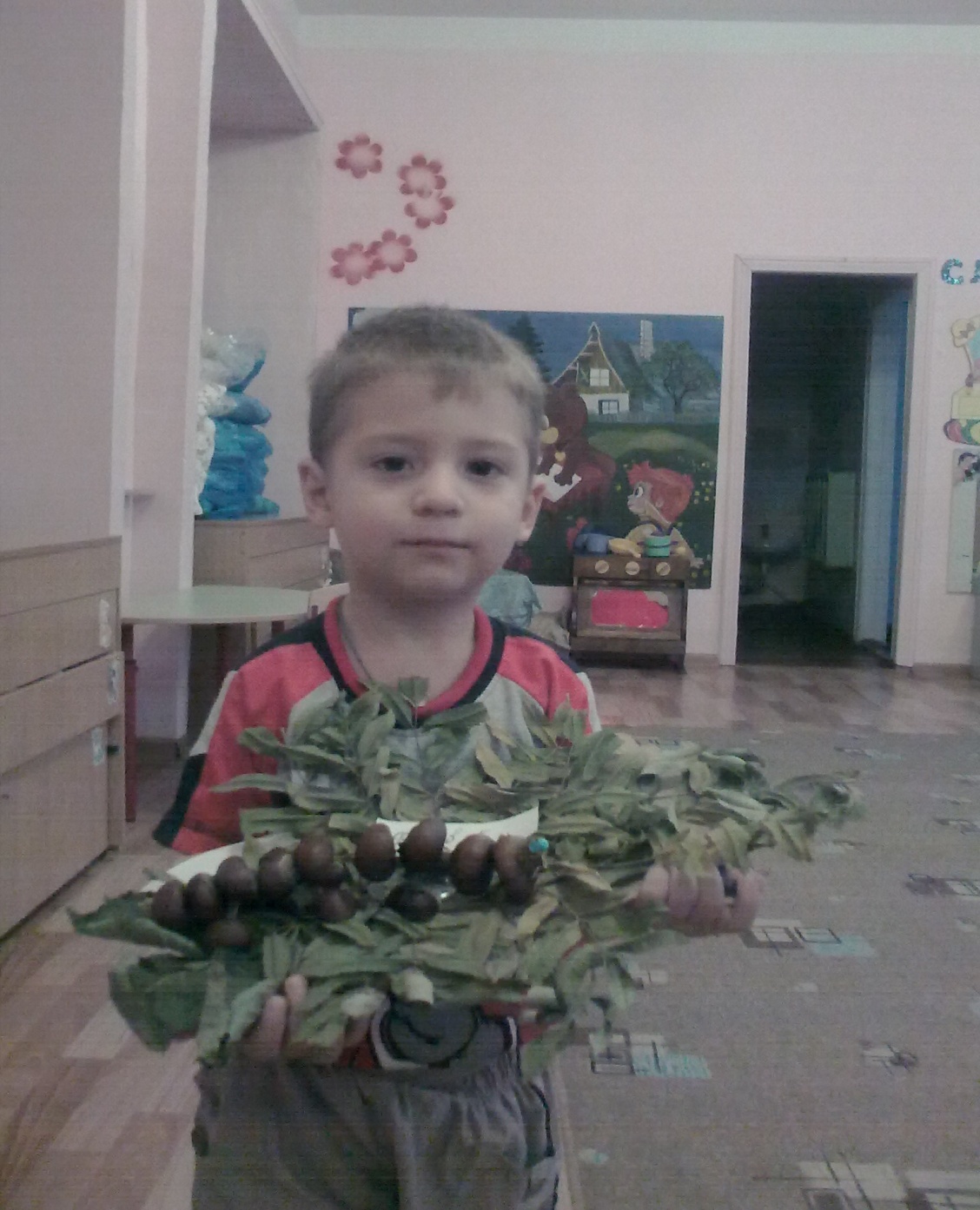  «Милая осень» (трава, листья) Денис: Осень золотая в гости к нам пришла,             И букет осенний в подарок принесла.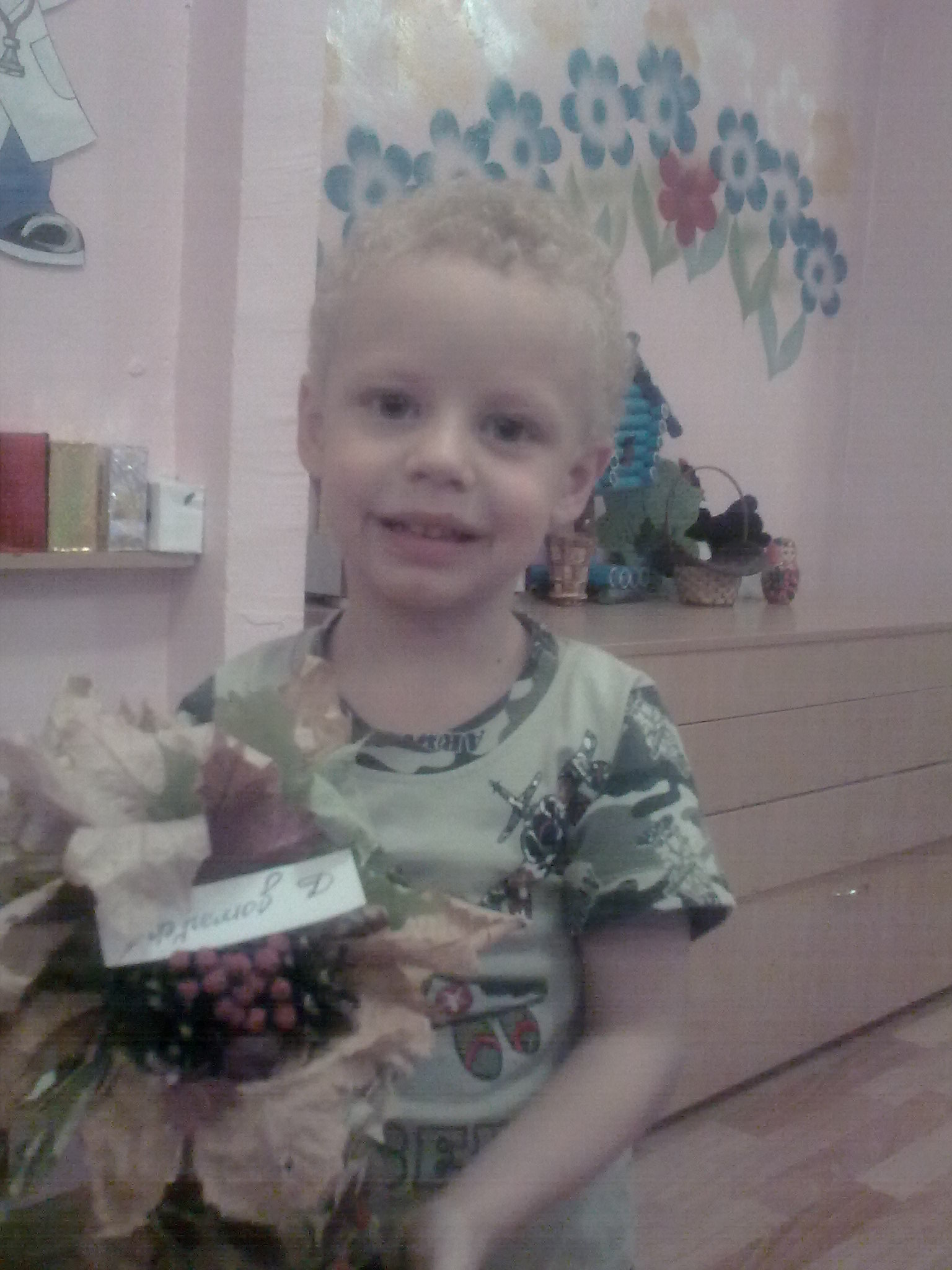  «Лесовичок» (шишки, жёлуди, ветки, листья)Вика: По лесочку он идёт, песенки весело поёт.           Лес от зла оберегает, иногда людей пугает.    «Цапли на озере» (шишки, жёлуди, перья)Настя: Наши птицы хороши, сделаны из шишок.Аня: Головы из желудей, ноги, клюв из веток.   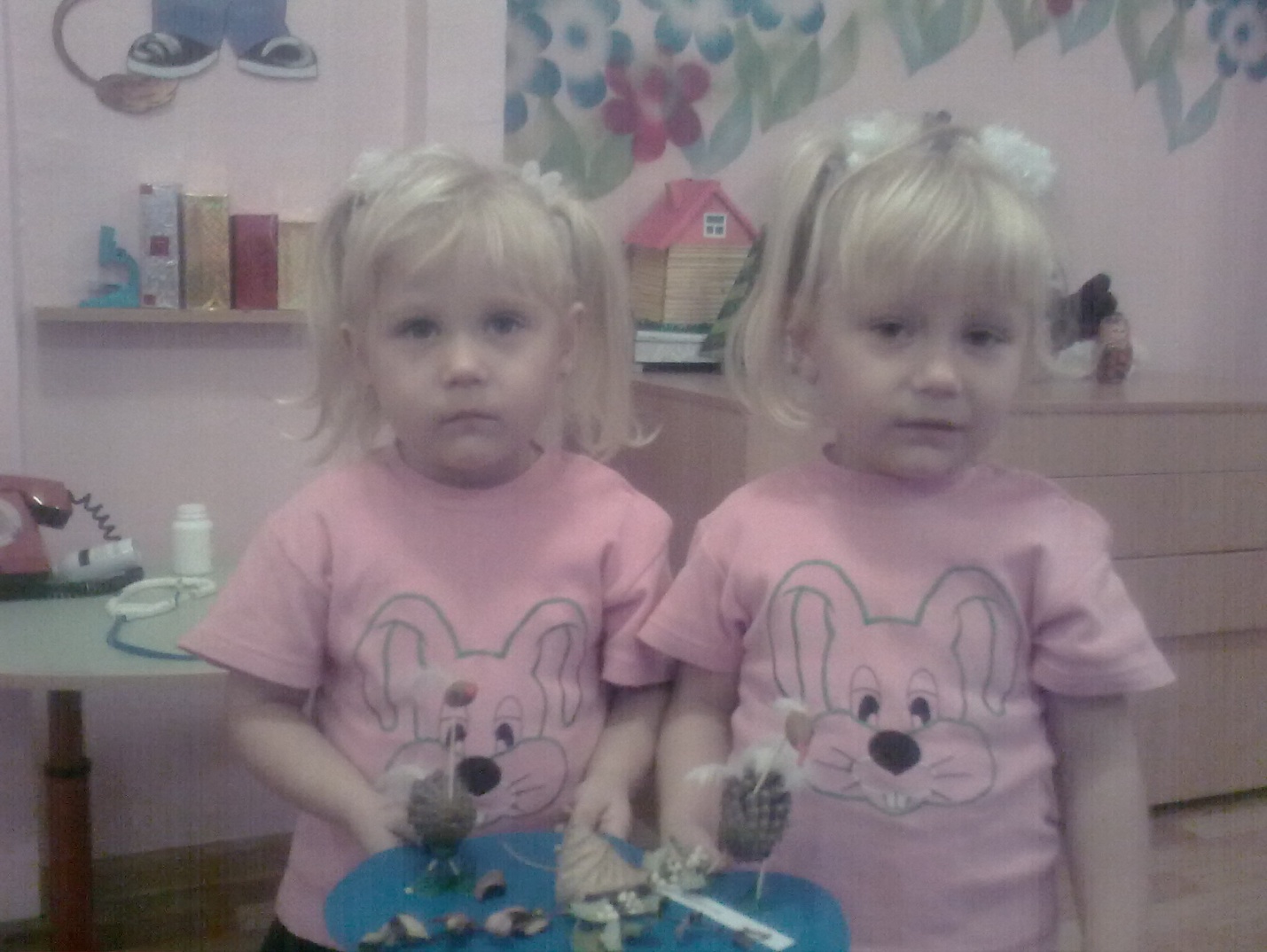 «За грибами» (трава, иголки, каштан)Кирилл Г: По дороге весело мои ножки шли,                    На грибную полянку в гости привели.   «Грибная корзина»(иголки, шишки от ели)Илья: По полянке шли, шли           И грибочки мы нашли.   «Ваза с розами» (листья, трава, жёлуди, кедровые орехи)Саша: что нам осень принесла в подарок?А принесла она орешки, жёлуди, разноцветные листья из которых мы с мамой сделали вазу и поставили в неё розы.   «Кораблик» (кабачок, веточки)Павел: Кораблик по реке плывёт,             Осенние подарки с собою везёт.   «В осеннем парке» (ветки, листья, каштаны)Настя А.: здесь чудесный городок с парком и грибами.           Жители малюсенькие, убедитесь сами. После того, как все рассказы о поделках прозвучат, приглашаем гостей посмотреть внимательно выставку и познакомиться с работами детей из других групп. 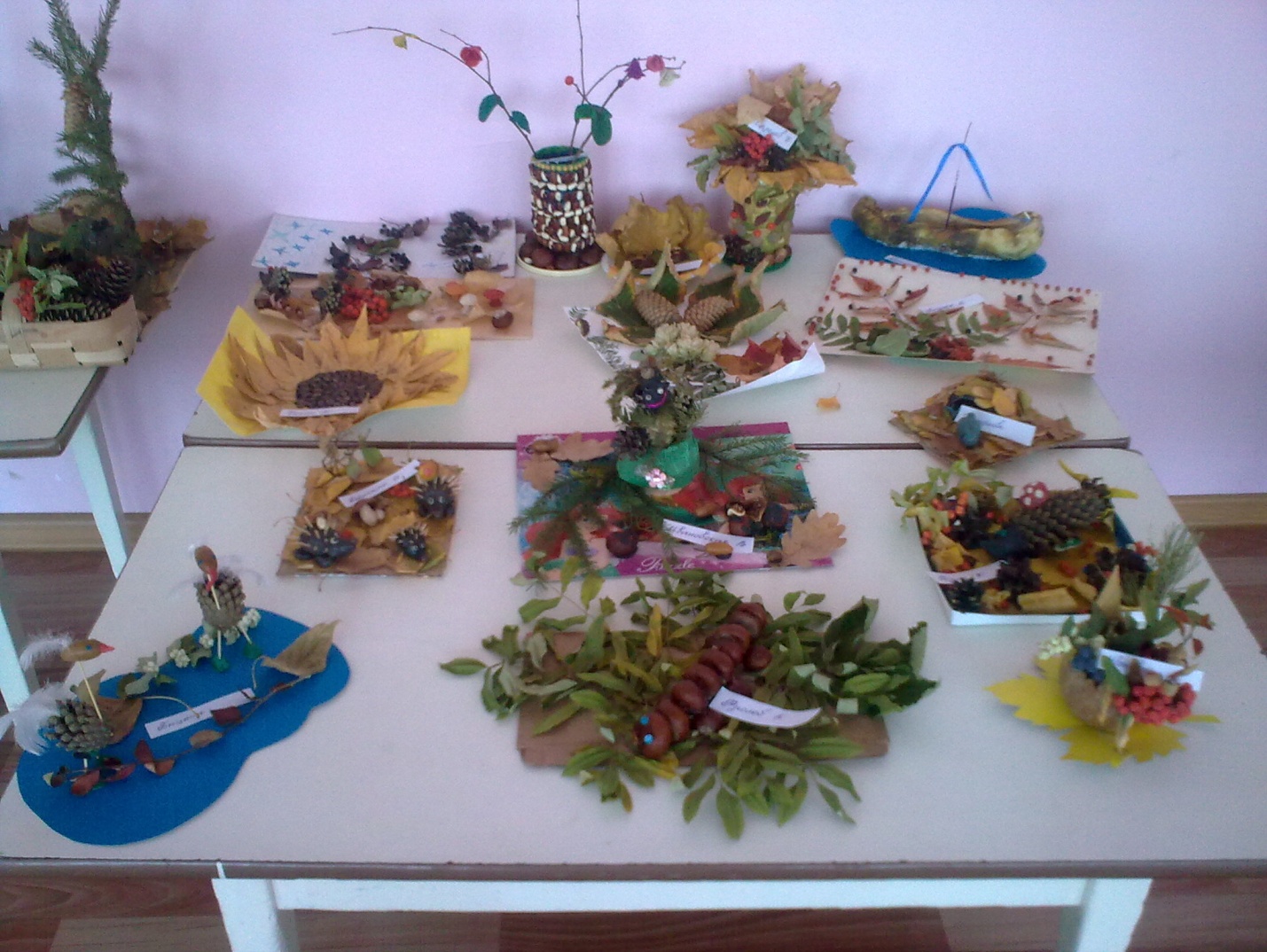 Разделы программыВиды детской деятельностиИгровая деятельностьс/р игра: «Овощной магазин», Игры – драматизации по произведениям: «Репка». П/игры: «У медведя во бору», «Сова», «1,2,3 к дереву беги».Д/и «чудесный мешочек», «Что растёт на грядке?», «Собери урожай». Нравственное воспитаниеРассматривание и обсуждение картин о природе И.Левитан «Золотая осень».Художественная литератураПословицы, поговорки, загадки, потешки, прибаутки. Заучивание стихотворений об осени, чтение стихотворения Ю. Тувима «Овощи»; сказки «Колосок».Физическое воспитаниеФизкультурные занятия «Листики», «Зайка серенький».ОРУ «Ветер деревце качает»ОРУ «Палочка – превращалочка»Окружающий мирЗанятия: «Овощи».  Беседы: «Об осени», «Дары осени».Д/и «Узнай по описанию», «Что сажают в огороде?», Мамы и детёныши», «Когда это бывает?», «Кто как кричит». Цикл наблюдений «осень золотая».Игра: «Волшебная палочка» (приметы осени, овощи, фрукты)Сенсорное воспитаниеРаскрашивание по трафарету  овощей, фруктов, грибов, листьев.Нанизывание бус из ягод рябины для куклы Маши.Рассматривание муляжей овощей, фруктов, грибов.Введение в математикуЗанятие: «Путешествие в лес» - счёт грибов.И/у: «Большой – маленький» - овощи и фрукты. Счёт овощей и фруктов.Д/и: «Высокое и низкое».Развитие речиРассматривание сюжетных картинок.Составление описательного рассказа: «Овощи – фрукты».Д/и: «Подскажи словечко», «Назови правильно».КонструированиеЗанятие: «На лесной полянке» (жёлуди, каштаны)Изобразительная деятельностьРисование: «Яблоки и ягодки на тарелки», «Осенние листья».Лепка: «Овощи для магазина».Аппликация: «Дары осени», «Консервируем фрукты».МузыкаСлушание: П. И. Чайковского «Времена года». Разучивание песен об осени.Культурно – досуговая деятельностьПсихологические этюды «Осенние листочки», «Кузнечик».Развлечение: «Осенние именинники».Праздник Осени. Трудовое воспитаниеСовместное украшение группы к празднику.«Дары осени» - сбор природного материала на прогулке.